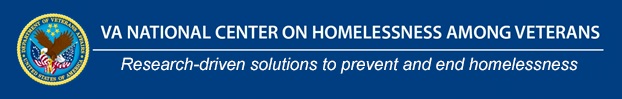 In Collaboration with VHA Employee Education System,VA’s National Center on Homelessness among Veterans,Homeless Programs Office, VACOPresents: The FY 2021 National Education SeriesNovember 18, 2020:    Gambling among Veterans: Screening, Treatment, and its Association with Homelessness December 16, 2020:    Mindfulness and Compassion with Veterans: Paying Attention to What Really MattersJanuary 12, 2021:	     Virtual Outreach: Expanding Access for Homeless Veterans through VA-issued Video Telehealth Tablets February 17, 2021:	     Integrating Data Analytics, Peer Support, and Whole Health Coaching to Address the Needs of Homeless Veterans March 17, 2021:	     Challenges Serving Veterans Experiencing Homelessness and Housing Instability in Rural Areas April 21, 2021:	     Establishing a Care Environment for Homeless Housing Settings: Lessons Learned from the COVID-19 PandemicMay 19, 2021:	     Best Practices for Addressing Substance Use Disorder June 16, 2021:	     Connecting Research to Practice: Veterans with Experience of Homelessness that is UnshelteredJuly 21, 2021:	     Peer Specialists in Homeless Programs – Screening for Suicide Risk in the Community                                                                                                                                                                   August 16, 2021:          Homeless Evidence and Research Synthesis (HERS) Forum: Where are we with Housing First?                                                                                     September 15, 2021:   Me in the room: How personal History and our Understanding of Societal Systems Impact our Work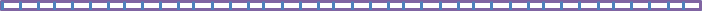 All webinars are held on a Wednesday unless otherwise notedAll times will be 1:00 – 2:00 p.m. Eastern unless otherwise indicatedVIDEO: VA Personnel - Log into TMS for the Adobe Connect Link VIDEO: Non-VA Personnel - Log into VA TRAIN for the Adobe Connect Link AUDIO: VANTS: 1-800-767-1750 passcode: 22202#CEU’s are being applied for through ACCME, ANCC, APA, NBCC, ASWB, CA BBS, CRCC, ADA, and NYSEDTopics are developed based on the HPO National Knowledge Self-Assessment Survey and TMS Evaluation FeedbackThe National Center on Homelessness among Veterans promotes the development of policy and practice that targets ending and preventing Veteran homelessness through supporting the implementation of relevant research findings into clinical practice, providing education and training for VA and community partners, disseminating evidence-based and emerging best practices, and developing new empirical knowledge.For additional education opportunities, please contact Sebrina Posey, Education Coordinator (Sebrina.Posey@va.gov). To learn more about the Center, visit our website at:  http://www.va.gov/homeless/nchav/index.aspand our Education and Training SharePoint site:  Education and Training for HPOAlso, connect with us on the VA Pulse site: Education and Training within VHA’s Homeless Programs Officehttps://www.vapulse.net/groups/education-and-training-within-vhas-homeless-program-office/overview